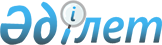 Об установлении повышения на двадцать пять процентов должностных окладов и тарифных ставок специалистам в области социального обеспечения, культуры, являющимся гражданскими служащими и работающим в сельской местностиРешение маслихата района Алтай Восточно-Казахстанской области от 21 января 2022 года № 13/2-VII. Зарегистрировано в Министерстве юстиции Республики Казахстан 27 января 2022 года № 26663
      В соответствии с пунктом 9 статьи 139 Трудового кодекса Республики Казахстан, подпунктом 15) пункта 1 статьи 6 Закона Республики Казахстан "О местном государственном управлении и самоуправлении в Республике Казахстан", маслихат района Алтай РЕШИЛ:
      1.Установить повышенные на двадцать пять процентов должностные оклады и тарифные ставки специалистам в области социального обеспечения, культуры, являющимся гражданскими служащими и работающим в сельской местности за счет бюджетных средств, по сравнению с окладами и ставками гражданских служащих, занимающихся этими видами деятельности в городских условиях.
      2. Настоящее решение вводится в действие по истечении десяти календарных дней после дня его первого официального опубликования.
					© 2012. РГП на ПХВ «Институт законодательства и правовой информации Республики Казахстан» Министерства юстиции Республики Казахстан
				
      Секретарь маслихата района Алтай 

Л. Гречушникова
